ABSTRAKPENGARUH BIMBINGAN KELOMPOK TERHADAP KEMAMPUAN PENYESUAIAN DIRI SISWA DI PESANTREN AR-RAUDLATUL HASANAH MEDAN TAHUN AJARAN 2020-2021OLEH :NURHANINPM : 181414024	Penelitian ini bertujuan untuk mengetahui pengaruh bimbingan kelompok terhadap penyesuain diri siswa kelas VII Pesantren Ar-Raudlatul Hasanah Tahun Ajaran 2020-2021. Teknik pengambilan data terdiri angket. Penelitian ini dilaksanakan di Pesantren Ar-Raudlatul Hasanah. Populasi dalam penelitian ini adalah siswa kelas VII Pesantren Ar-Raudlatul Hasanah yang berjumlah 66 siswa. Sampel dalam penelitian ini adalah sebesar 100% dari populasi seluruh siswa kelas VII Pesantren Ar-Raudlatul Hasanah yang berjumlah 66 siswa. Metode penelitian yang digunakan adalah metode pre-test dan post-test group. Hasil penelitian ini menunjukkan bahwa penyesuaian diri sebelum diberikan bimbingan kelompok pada siswa kelas VII Pesantren Ar-Raudlatul Hasanah berada pada kategori cukup,  hal ini dapat dilihat berdasarkan nilai rata-raa skor penyesuaian diri sebelum diberi layanan sebesar 92,29 maka penyesuaian diri kelas VII Pesantren Ar-Raudlatul Hasanah berada pada kategori cukup. Penyesuaian diri  siswa setelah diberikan bimbingan kelompok pada siswa kelas VII Pesantren Ar-Raudlatul Hasanah berada pada kategori baik, hal ini dapat dilihat berdasarkan nilai rata-rata skor penyesuaian diri setelah diberi layanan sebesar 119,20 maka disimpulkan bahwa penyesuaian diri siswa kelas VII Pesantren Ar-Raudlatul Hasanah berada pada kategori baik. Berdasarkan hasil perhitungan diketahui bahwa nilai thitung adalah 7,11 dan itu lebih besar dari nilai ttabel yaitu 1,671, maka thitung > ttabel = (7,11 > 1,671), dengan demikian hipotesis yang berbunyi terdapat pengaruh positif dari pemberian layanan informasi terhadap penyesuaian diri pada siswa kelas VII Pesantren Ar-Raudlatul Hasanah dapat diterima kebenarannyaKata kunci : Bimbingan Kelompok, Kemampuan Penyesuaian DiriABSTRACTTHE EFFECT OF GROUP GUIDANCE ON STUDENTS' ADJUSTMENT ABILITY AT AR-RAUDLATUL HASANAH ISLAMIC BOARDING SCHOOL, MEDAN, 2020-2021 ACADEMIC YEARBy :NURHANINPM : 181414024	This study aims to determine the effect of group guidance on the adjustment of the seventh grade students of the Ar-Raudlatul Hasanah Islamic Boarding School for the 2020-2021 Academic Year. The data collection technique consisted of a questionnaire. This research was conducted at the Ar-Raudlatul Hasanah Islamic Boarding School. The population in this study was the seventh grade students of the Ar-Raudlatul Hasanah Islamic Boarding School, totaling 66 students. The sample in this study was 100% of the population of all seventh grade students of the Ar-Raudlatul Hasanah Islamic Boarding School, which amounted to 66 students. The research method used is the pre-test and post-test group methods. The results of this study indicate that self-adjustment before being given group guidance to class VII students of the Ar-Raudlatul Hasanah Islamic Boarding School is in the sufficient category, this can be seen based on the average value of the self-adjustment score before being given services of 92.29 then the adjustment of class VII Islamic Boarding School Ar-Raudlatul Hasanah is in the sufficient category. Student self-adjustment after being given group guidance to class VII students of the Ar-Raudlatul Hasanah Islamic Boarding School is in the good category, this can be seen based on the average value of the self-adjustment score after being given services of 119.20, it can be concluded that the adjustment of class VII students of the Ar-Raudlatul Islamic Boarding School -Raudlatul Hasanah is in the good category. Based on the calculation results, it is known that the value of tcount is 7.11 and it is greater than the value of ttable, which is 1.671, then tcount > ttable = (7.11 > 1.671), thus the hypothesis that reads there is a positive effect of providing information services on self-adjustment in Class VII students of the Ar-Raudlatul Hasanah Islamic Boarding School can be accepted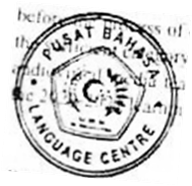 Keywords: Group Guidance, Self-Adjustment Ability